АДМИНИСТРАЦИЯ  СПАССКОГО СЕЛЬСОВЕТА                                  САРАКТАШСКОГО РАЙОНА ОРЕНБУРГСКОЙ ОБЛАСТИП О С Т А Н О В Л Е Н И Е _________________________________________________________________________________________________________18.05.2018 				с.  Спасское			        № 29-п                       О проведении публичных слушаний по проекту  планировки                         совмещённого с проектом межевания территории  под                         проектирование подъезда к селу  Спасское  от   автодороги                               общего пользования Воздвиженка - Петровское-Среднеаскарово                          в  муниципальном  образовании Спасский сельсовет                         Саракташского района Оренбургской области. В целях соблюдения права человека на благоприятные условия жизнедеятельности, прав и законных интересов правообладателей земельных участков и объектов капитального строительства, в соответствии со ст. 46 Градостроительного кодекса РФ, статьей 28 Федерального закона от 06 октября 2003 года № 131-ФЗ «Об общих принципах организации местного самоуправления в Российской Федерации», Уставом муниципального образования Спасский сельсовет Саракташского района  Оренбургской области: 1. Провести публичные слушания    18.06.2018 года в 17-00 часов местного времени в здании Дома культуры муниципального образования Спасский сельсовет Саракташского района  Оренбургской области по адресу: с.Спасское, ул. Лесная, 103, здание Спасского Дома культуры по вопросу рассмотрения проекта  планировки совмещённого с проектом межевания территории  под проектирование подъезда к селу  Спасское  от   автодороги   общего пользования Воздвиженка - Петровское-Среднеаскарово в муниципальном  образовании Спасский сельсовет  Саракташского района Оренбургской области. 2.   Образовать комиссию по организации и проведению публичных слушаний по вопросу рассмотрения проекта  планировки совмещённого с проектом межевания территории  под проектирование подъезда к селу  Спасское  от   автодороги   общего пользования Воздвиженка - Петровское-Среднеаскарово в муниципальном  образовании Спасский сельсовет  Саракташского района Оренбургской области, согласно Приложению.Комиссии, указанной в пункте 2 настоящего постановления, в установленные действующим законодательством сроки:    3.1.  Обеспечить обнародование и размещение на официальном сайте муниципального образования Спасский сельсовет  проекта планировки совмещённого с проектом межевания территории  под проектирование подъезда к селу  Спасское  от   автодороги   общего пользования. Воздвиженка - Петровское-Среднеаскарово в муниципальном  образовании Спасский сельсовет  Саракташского района Оренбургской области.    3.2   Обеспечить регистрацию поступивших предложений и замечаний по проекту планировки совмещённого с проектом межевания территории  под проектирование подъезда к селу  Спасское  от   автодороги   общего пользования Воздвиженка - Петровское-Среднеаскарово в муниципальном  образовании Спасский сельсовет  Саракташского района Оренбургской области.     3.3 Подготовить и обнародовать заключение о результатах публичных                                                                       слушаний.  4.  Определить место проведения выставки  рассмотрения  проекта        планировки совмещённого с проектом межевания территории  под проектирование подъезда к селу  Спасское  от   автодороги   общего пользования Воздвиженка - Петровское-Среднеаскарово в муниципальном  образовании Спасский сельсовет  Саракташского района Оренбургской области  – помещение Спасского  Дома культуры муниципального образования Спасский сельсовет  Саракташского района Оренбургской области  по адресу: Оренбургская область, Саракташский район, с.Спасское, ул. Лесная, 103.Предложить жителям сельского поселения Спасский сельсовет Саракташского района Оренбургской области, правообладателям земельных участков и объектов капитального строительства на территории сельского поселения Спасский сельсовет, иным заинтересованным лицам принять участие в данных публичных слушаниях.Установить, что настоящее постановление вступает в силу с момента его обнародования.Контроль за исполнением настоящего постановления оставляю за собой.Глава администрации                                                                         В.А. Спицин Разослано: в дело, отделу строительства и ЖКХ администрации МО Саракташский район, прокурору.Приложение к постановлению                                                                         от 18.05.2018 г. № 29-пСОСТАВ организационной комиссии по проведению публичных слушаний по проекту  планировки совмещённого с проектом межевания территории       под проектирование подъезда к селу  Спасское  от   автодороги   общего пользования Воздвиженка - Петровское-Среднеаскарово в муниципальном     образовании Спасский сельсовет  Саракташского района Оренбургской  области.1.	Председатель организационной комиссии – Спицин В.А.  – глава  муниципального образования Спасский сельсовет  Саракташского района Оренбургской области;2. Секретарь организационной комиссии – Демидова Ж.Н. – специалист I категории администрации муниципального образования Спасский сельсовет  Саракташского района Оренбургской  области.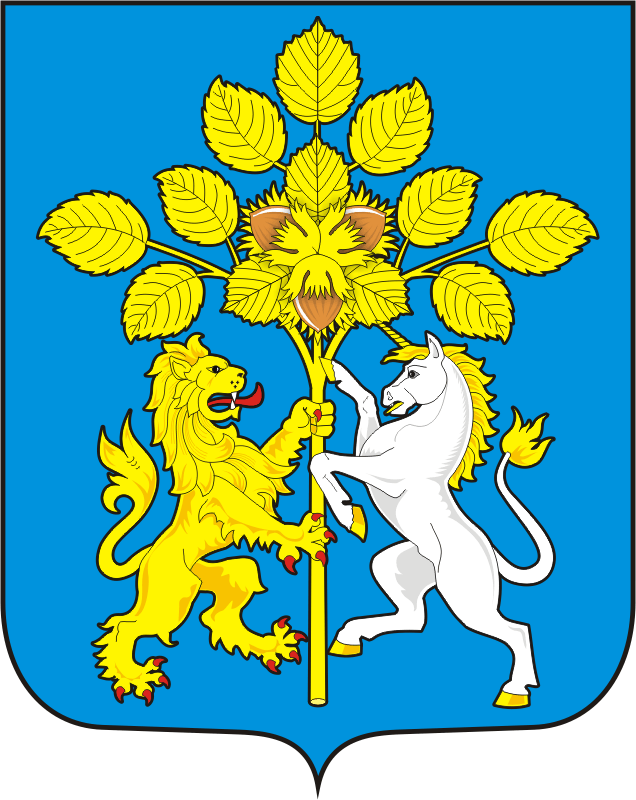 